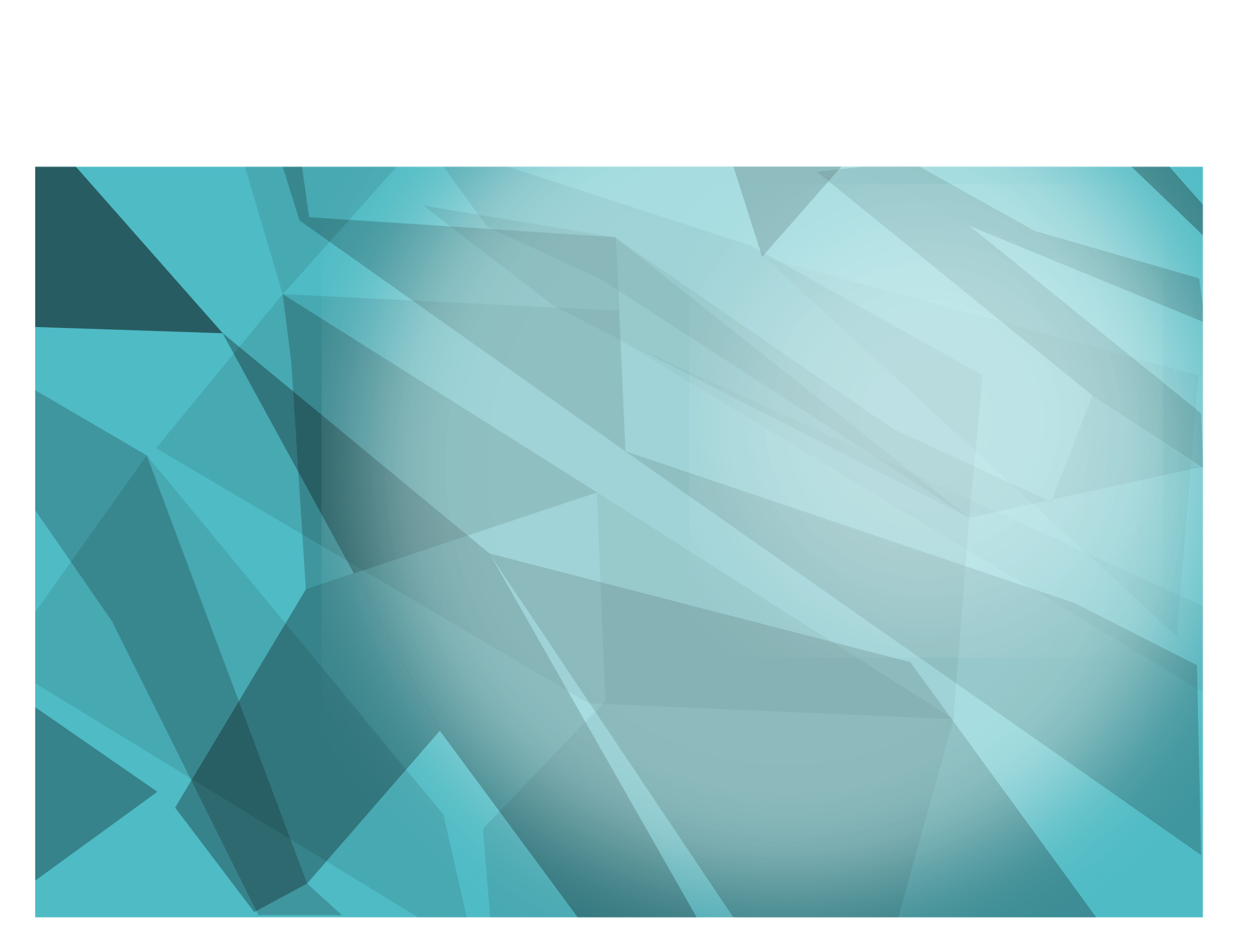 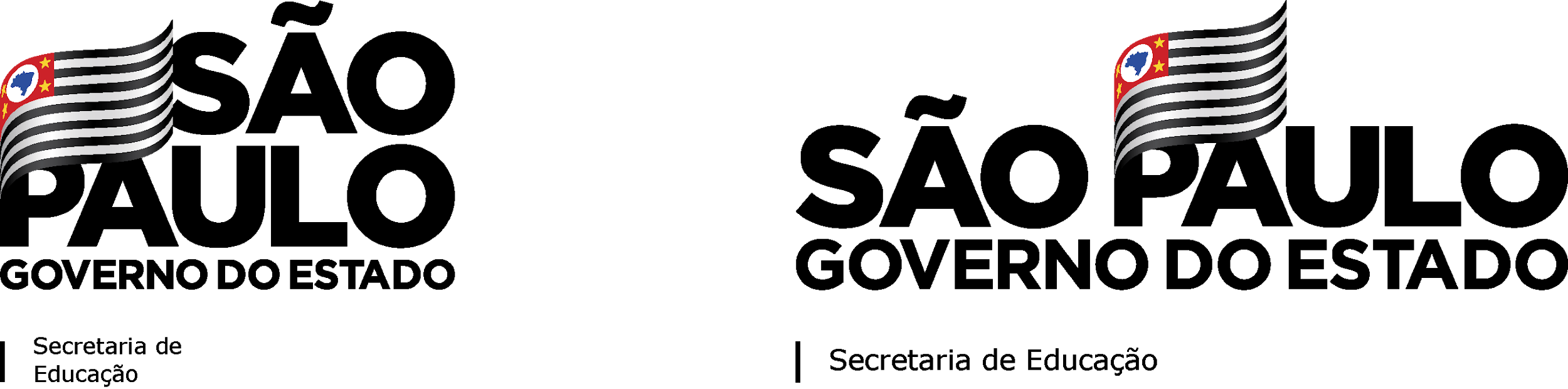 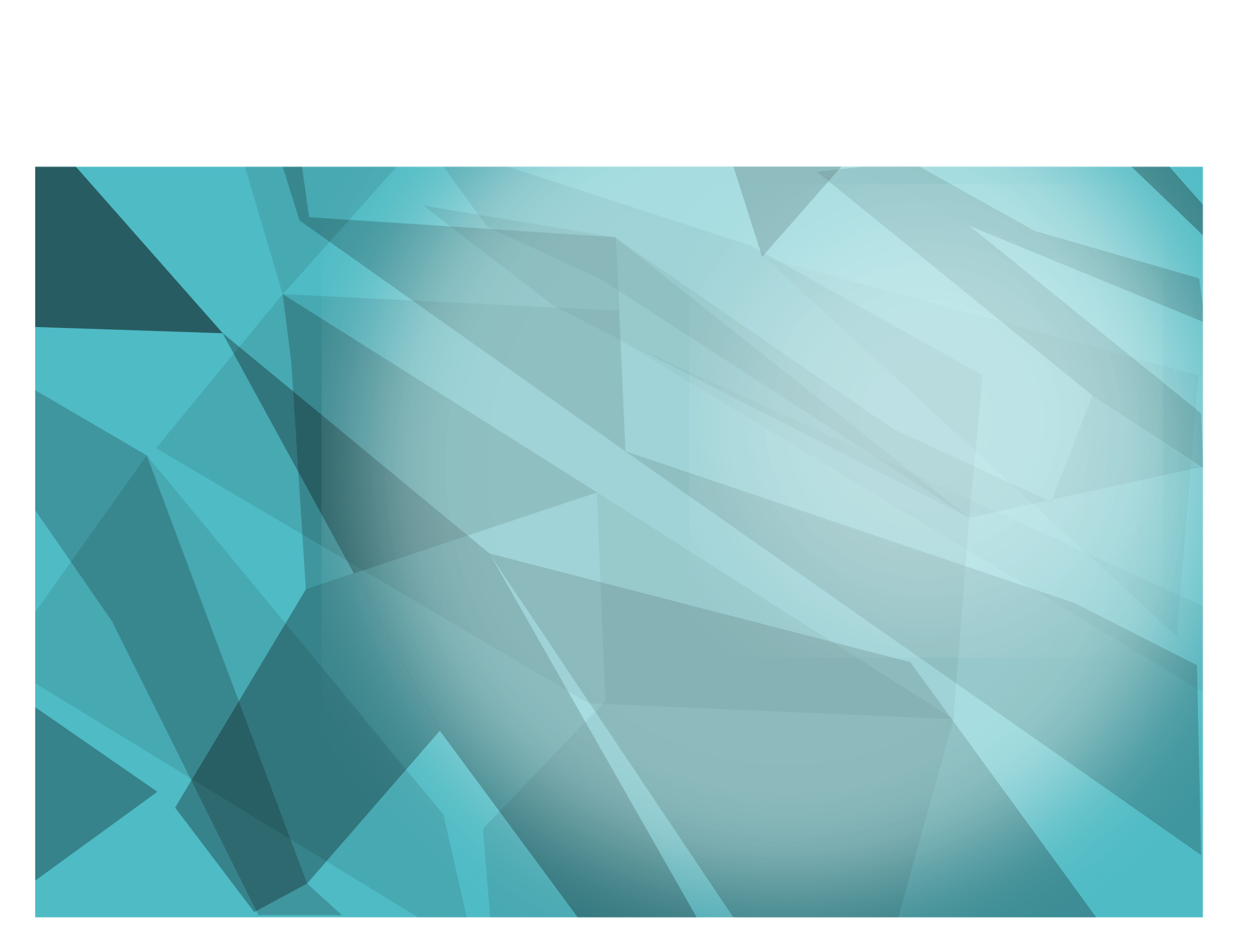 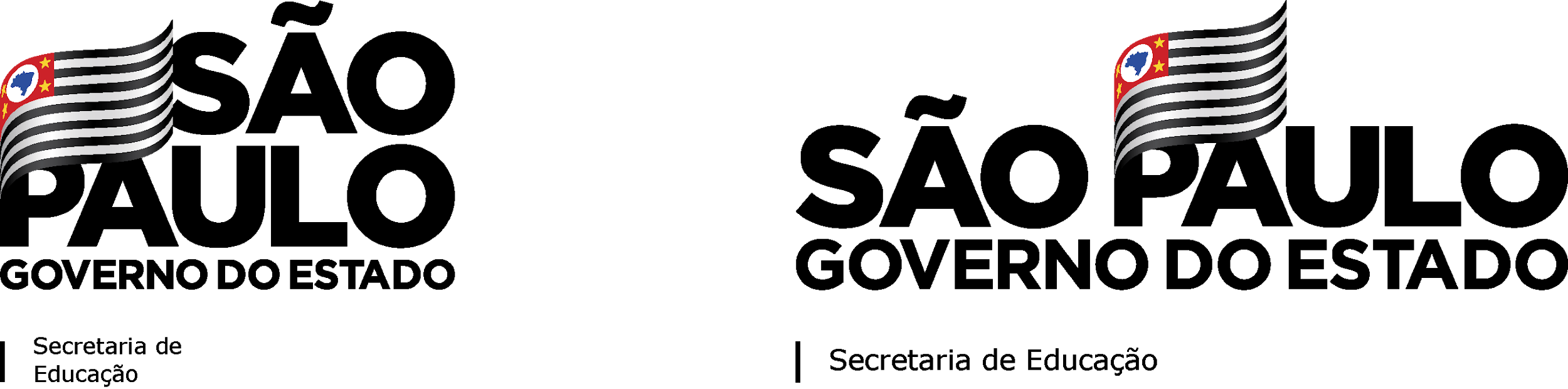 Sobre Máscara das Atividades:Material em processo e construção iniciado em 19/07/2019 na EFAPEÁrea: MatemáticaAno/Série: 9º anoTema: Números Título da Atividade: Números ReaisNúmero de Aulas previstas:  4 aulasHabilidade(s) a ser(em) desenvolvida (s): MP04 – Localizar números Reais na reta, por meio de construções geométricas.Objetos de Aprendizagem: Números Reais; Teorema de Pitágoras.Materiais necessários para a aula: Folha de sulfite, régua, tesoura. Questão Disparadora: Como localizar Números Reais na reta numérica? Contexto: Exploração de medidas utilizando objetos da sala de aula.Mão na Massa (atividades):Aula 1Material: barbante, folha sulfite.Organização: grupo de 2 alunosUtilizar barbante como unidade de medidaQual é a medida?Meça o comprimento do tampo da sua mesa utilizando três instrumentos não padronizadas (caneta, celular, lápis, etc.).Converse com o seu colega sobre o que vocês observaram em relação às medidas._____________________________________________________________________________________________________________As medidas são iguais para todos os instrumentos usados? _____________________ Por quê? ______________________________________________________________________________As medidas encontradas são inteiras?Por quê? _______________________________________________Que tipos de números podem ser utilizados para representar as medidas não inteiras?______________________________________________________Aula 2Para esta atividade devem ser usadas folhas de papel com medidas menores que a medida total da carteira.Vamos partir agora para construção de uma reta numérica. Para isso, utilizaremos uma folha de papel como unidade de medida.Dobre a folha ao meio no sentido do maior comprimento;Trace uma reta no vinco formado pela dobra; Marque o número zero no extremo esquerdo e número 1 extremo direito da reta traçada;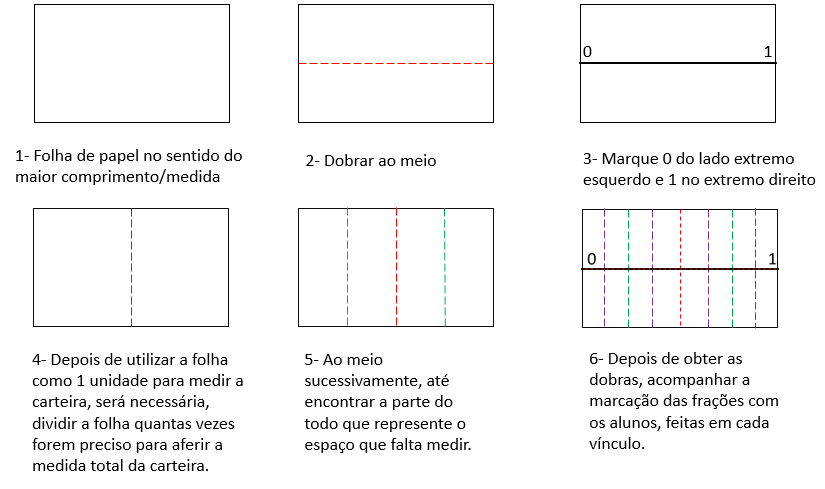 Utilize a folha para medir o comprimento do tampo de sua mesa.Considerando a folha como unidade de medida, qual a medida da mesa? _____________________________Neste momento da atividade o professor deve observar as respostas dos alunos e questionar quais procedimentos poderiam ser utilizados para medir a carteira com maior precisão, usando a folha de papel.Para termos uma medida mais aproximada, vamos dobrar a folha ao meio, quantas vezes forem necessárias até obter a medida correspondente à parte que falta.Quantos vincos foram obtidos? ___________ Neste momento, recomenda-se que o professor faça uma relação das partes com a representação de frações.Meça novamente a sua carteira e anote a medida mais aproximada. __________________________________Socialize com a turma a medida encontrada.O professor pode fazer perguntas do tipo:Todos encontraram a mesma medida?Todas as mesas da sala são iguais?Porque isso aconteceu?Professor, neste momento, como sugestão, cabe uma retomada nos conjuntos dos números naturais e racionais. Em cada dobra, represente os números nas formas fracionária e decimal.É importante que neste momento da atividade os alunos sejam orientados a repetir as dobras.Aula 3Ampliando ...Desenhe e recorte um quadrado de lado 1u. Recorte-o para usar a medida do lado como unidade de referência para construir uma reta numérica. Desenhe a reta e em seguida marque os segmentos com o quadrado que você recortou.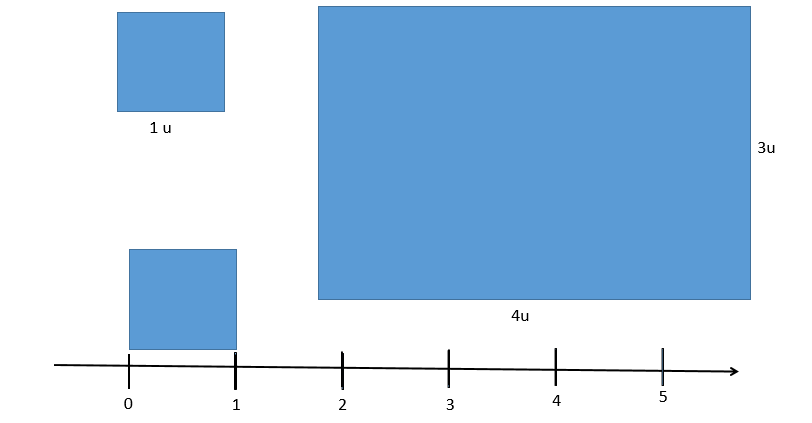 Agora desenhe e recorte um retângulo de lados 3u e 4u.Trace a diagonal das figuras. Você obteve duas figuras, quais são elas?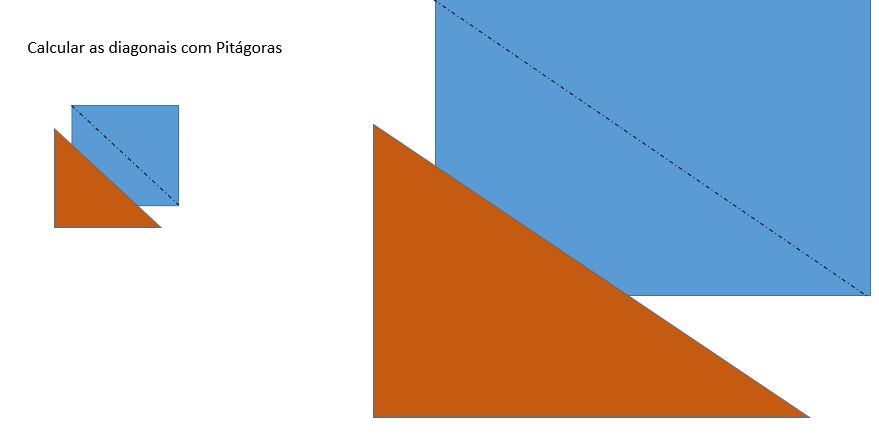 Marque na reta numérica desenhada inicialmente o primeiro ponto com o número zero.Marque na mesma reta as medidas dos lados do retângulo que você desenhou inicialmente.Marque agora a na reta a medida da diagonal do retângulo.Na sequência marque a medida do lado do quadrado na reta numérica.Transporte para a reta a medida da diagonal do quadrado.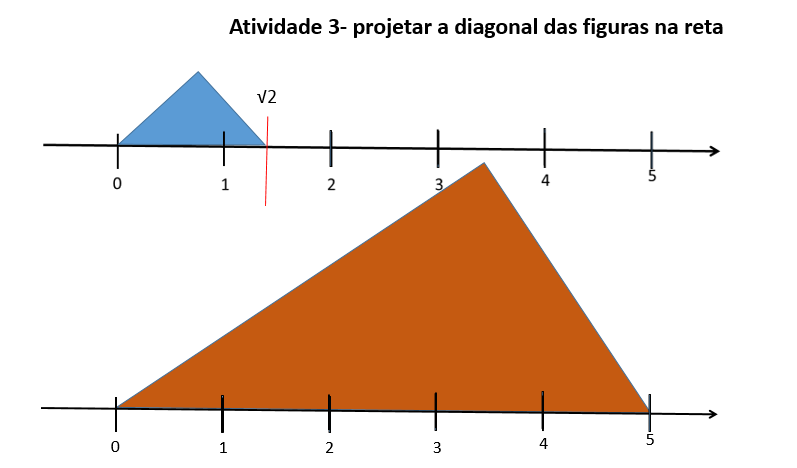 A medida transportada está localizada entre quais números inteiros da reta numérica?Qual o valor da diagonal do quadrado?Na resolução desta atividade o professor deve orientar os alunos para utilização do Teorema de Pitágoras, pedindo que encontrem a medida da diagonal do quadrado e do retângulo.O professor deve acompanhar para que o aluno tenha em mãos um triângulo.Sistematização/avaliação: propor aos alunos que elaborem uma atividade de localização de números reais para que outro grupo possa resolver.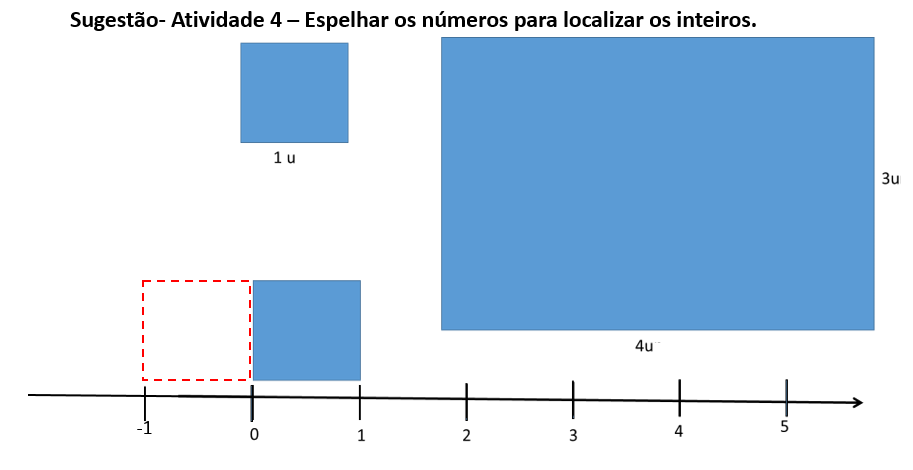 Referências: Material de apoio ao currículo do Estado de São Paulo: Caderno do professor; Matemática, Ensino Fundamental – Anos Finais, 8ª serie/ 9º ano/ Secretaria da Educação – SP.Nome dos integrantes: PCNP: André Rogério Ferraz – Itapetininga, Cristiane Batistuci Navarro Paschoal – Mauá, Edinalva Rodrigues Ferreira – Mauá, Lourdes Pereira da Silva Navarro – Sul 2, Marcia Cristine Ayaco Yassuhara Kagaochi – São BernardoINSTRUMENTO UTILIZADOMEDIDA